Comunicazioni della F.I.G.C.Comunicazioni della L.N.D.COMUNICATO UFFICIALE N. 223 DEL 02.03.2018 L.N.D. Si pubblica in allegato il C.U. 13 della F.I.G.C. inerente la decadenza dell’affiliazioneper inattività di Società della Lega Nazionale Dilettanti e di purto Settore Giovanile.Comunicazioni del Comitato RegionaleConsiglio DirettivoSegreteriaPer tutte le comunicazioni con la Segreteria del Calcio a Cinque - richieste di variazione gara comprese - è attiva la casella e-mail c5marche@lnd.it; si raccomandano le Società di utilizzare la casella e-mail comunicata all'atto dell'iscrizione per ogni tipo di comunicazione verso il Comitato Regionale Marche. PRONTO AIA CALCIO A CINQUE334 3038327FINALI GIOVANILI 2017/2018Le Società che volessero organizzare le Finali Giovanili di Calcio a Cinque il 14 ed il 15 aprile 2018 sono pregate di presentare la propria candidatura a mezzo e-mail (c5marche@lnd.it).ISCRIZIONI TORNEI CALCIO A CINQUE PRIMAVERILISi comunica che sono aperte le iscrizioni ai seguenti Tornei riservati alle squadre che non hanno avuto accesso ai Quarti di Finale dei rispettivi campionati:Torneo Primavera C5 FemminileTorneo Primavera C5 JunioresTorneo Primavera C5 AllieviTorneo Primavera C5 GiovanissimiLe richieste di iscrizione, DA EFFETTUARSI ESCLUSIVAMENTE CON MODALITÀ ON LINE, dovranno essere trasmesse a mezzo firma elettronica, entro e non oltre il giorno:GIOVEDI' 29 MARZO 2018, ORE 19:00Per procedere all'iscrizione si ricorda alle Società di seguire l’“applicazione guidata richiesta iscrizioni” all’interno del menu "Iscrizioni regionali e provinciali" all'interno dell'area società nel portale www.lnd.it.Si fa presente inoltre il termine del 29 marzo p.v. non sarà derogabile, pertanto si sollecitano tutte le Società ad ottemperare alle iscrizioni entro tale scadenza. I Tornei avranno inizio SABATO 7 APRILE p.v.RIUNIONI PROVINCIALI CON LE SOCIETA’

Si ribadisce che sono state programmate le riunioni provinciali con le Società che si svolgeranno secondo il seguente programma con la variazione, rispetto a quanto pubblicato in precedenza,  della sede ad Ascoli Piceno.
                             
 ASCOLI PICENO								Giovedì 08.03.2018
Sala Parrocchiale SS Simone e Giuda di Monticelli – Ascoli Piecno

PESARO									Lunedì 12.03.2018
Sede Delegazione FIGC di Pesaro – via del Cinema 5

Tutte le riunioni avranno inizio alle ore 17,30.
Nel corso delle riunioni saranno trattati e discussi temi e problemi relativi all’attività, sia regolamentari che organizzativi, presenti i dirigenti regionali e provinciali. 
Si auspica la consueta massiccia e responsabile presenza.
CampionatiREGIONALE CALCIO A 5 UNDER 21VARIAZIONI AL PROGRAMMA GAREGIRONE "A - UNICO"IX^ GIORNATA RITORNOLa gara OSTRENSE - NUOVA JUVENTINA FFC sarà disputata DOMENICA 11/03/2018 alle ore 18:00, stesso campo.REGIONALE JUNIORES CALCIO A 5RISULTATIRISULTATI UFFICIALI GARE DEL 04/03/2018Si trascrivono qui di seguito i risultati ufficiali delle gare disputateGIUDICE SPORTIVOIl Giudice Sportivo, Avv. Claudio Romagnoli nella seduta del 06/03/2018, ha adottato le decisioni che di seguito integralmente si riportano:GARE DEL 4/ 3/2018 PROVVEDIMENTI DISCIPLINARI In base alle risultanze degli atti ufficiali sono state deliberate le seguenti sanzioni disciplinari. A CARICO DI ALLENATORI AMMONIZIONE CON DIFFIDA allontanato per proteste nei confronti dell'Arbitro. A CARICO CALCIATORI ESPULSI DAL CAMPO SQUALIFICA PER UNA GARA/E EFFETTIVA/E A CARICO CALCIATORI NON ESPULSI DAL CAMPO AMMONIZIONE CON DIFFIDA (IV INFR) AMMONIZIONE (VII INFR) AMMONIZIONE (III INFR) AMMONIZIONE (II INFR) GARE DEL 5/ 3/2018 PROVVEDIMENTI DISCIPLINARI In base alle risultanze degli atti ufficiali sono state deliberate le seguenti sanzioni disciplinari. A CARICO CALCIATORI NON ESPULSI DAL CAMPO SQUALIFICA PER UNA GARA PER RECIDIVA IN AMMONIZIONE (V INFR) AMMONIZIONE (VII INFR) AMMONIZIONE (II INFR) AMMONIZIONE (I INFR) 							F.to IL GIUDICE SPORTIVO 						   	       Claudio RomagnoliCLASSIFICAGIRONE GGIRONE SAGIRONE SBALLIEVI C5 REGIONALI MASCHILIVARIAZIONI AL PROGRAMMA GAREGIRONE "B"X^ GIORNATA RITORNOLa gara ACLI MANTOVANI CALCIO A 5 - NUOVA JUVENTINA FFC sarà disputata DOMENICA 11/03/2018 alle ore 10:00, stesso campo.RISULTATIRISULTATI UFFICIALI GARE DEL 03/03/2018Si trascrivono qui di seguito i risultati ufficiali delle gare disputateGIUDICE SPORTIVOIl Giudice Sportivo, Avv. Claudio Romagnoli nella seduta del 06/03/2018, ha adottato le decisioni che di seguito integralmente si riportano:GARE DEL 3/ 3/2018 PROVVEDIMENTI DISCIPLINARI In base alle risultanze degli atti ufficiali sono state deliberate le seguenti sanzioni disciplinari. A CARICO CALCIATORI NON ESPULSI DAL CAMPO SQUALIFICA PER UNA GARA PER RECIDIVA IN AMMONIZIONE (V INFR) AMMONIZIONE CON DIFFIDA (IV INFR) AMMONIZIONE (II INFR) AMMONIZIONE (I INFR) GARE DEL 4/ 3/2018 PROVVEDIMENTI DISCIPLINARI In base alle risultanze degli atti ufficiali sono state deliberate le seguenti sanzioni disciplinari. A CARICO CALCIATORI ESPULSI DAL CAMPO SQUALIFICA PER UNA GARA/E EFFETTIVA/E A CARICO CALCIATORI NON ESPULSI DAL CAMPO AMMONIZIONE (III INFR) AMMONIZIONE (II INFR) 							F.to IL GIUDICE SPORTIVO 						   	       Claudio RomagnoliCLASSIFICAGIRONE AGIRONE BGIOVANISSIMI C5 REG. MASCHILIRISULTATIRISULTATI UFFICIALI GARE DEL 03/03/2018Si trascrivono qui di seguito i risultati ufficiali delle gare disputateGIUDICE SPORTIVOIl Giudice Sportivo, Avv. Claudio Romagnoli nella seduta del 06/03/2018, ha adottato le decisioni che di seguito integralmente si riportano:GARE DEL 4/ 3/2018 PROVVEDIMENTI DISCIPLINARI In base alle risultanze degli atti ufficiali sono state deliberate le seguenti sanzioni disciplinari. A CARICO CALCIATORI NON ESPULSI DAL CAMPO AMMONIZIONE (I INFR) 							F.to IL GIUDICE SPORTIVO 						   	       Claudio RomagnoliCLASSIFICAGIRONE AGIRONE BPubblicato in Ancona ed affisso all’albo del C.R. M. il 06/03/2018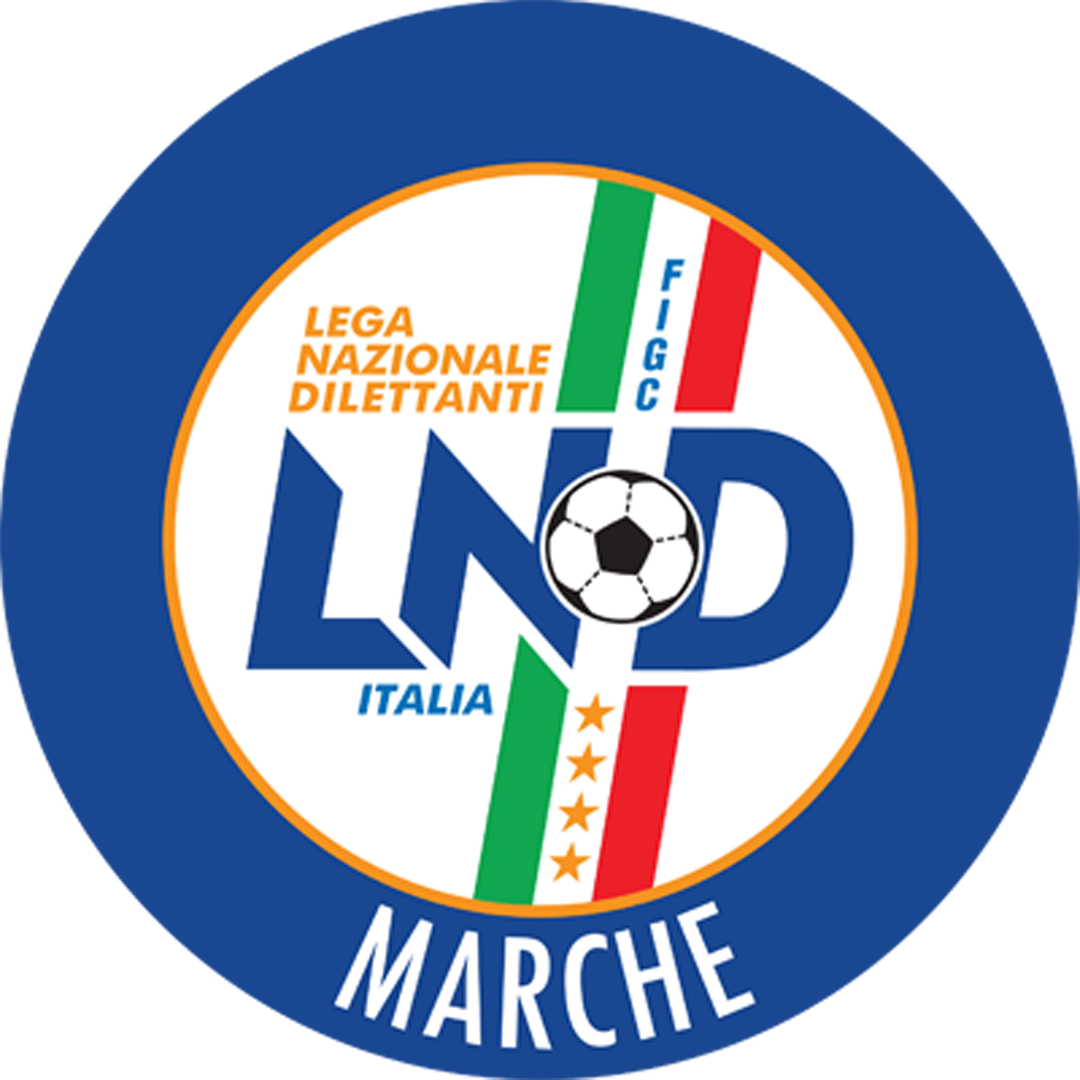 Federazione Italiana Giuoco CalcioLega Nazionale DilettantiComitato Regionale MarcheVia Schiavoni, snc - 60131 ANCONACENTRALINO: 071 285601 - FAX: 071 28560403sito internet: www.lnd.ite-mail: c5marche@lnd.it – pec: marche@pec.figcmarche.itStagione Sportiva 2017/2018Stagione Sportiva 2017/2018Comunicato Ufficiale N° 93 del 06/03/2018CALCIO A CINQUEComunicato Ufficiale N° 93 del 06/03/2018CALCIO A CINQUEPASCUCCI NICOLA(U.MANDOLESI CALCIO) PETRINI LEONARDO(L ALTRO SPORT CALCIO A 5) MARCHETTI MORENO(ACLI VILLA MUSONE) PETRACCI GIANLUCA(INVICTA FUTSAL MACERATA) FATTORI FEDERICO(REAL S.COSTANZO CALCIO 5) SPACCASASSI PIER GIACOMO(POLISPORTIVA GAGLIARDA) GIUSTOZZI GIORGIO(POLISPORTIVA GAGLIARDA) AGOSTINELLI EMANUELE(REAL S.COSTANZO CALCIO 5) DEL GOBBO MATTEO(U.MANDOLESI CALCIO) LIONETTI MATTIA(C.U.S. ANCONA) CAPPANERA MATTIA(PIETRALACROCE 73) ALTAMURA GIANLUIGI(PIETRALACROCE 73) PIERUCCI MATTEO(PIETRALACROCE 73) BUCCHI STEFANO(AMICI DEL CENTROSOCIO SP.) SquadraPTGVNPGFGSDRPEA.S.D. CALCIO A 5 CORINALDO2177004418260A.S.D. INVICTA FUTSAL MACERATA136411212010G.S. AUDAX 1970 S.ANGELO117322211920C.U.S. ANCONA1063122830-20A.S.D. C.U.S. MACERATA CALCIO A596303292900A.S.D. PIETRALACROCE 73872232021-10A.S.D. HELVIA RECINA FUTSAL RECA772142832-40A.S.D. AMICI DEL CENTROSOCIO SP.67205323200POL.D. U.MANDOLESI CALCIO170161133-220SquadraPTGVNPGFGSDRPEA.S.D. CITTA DI FALCONARA1866004110310A.S.D. REAL FABRIANO1866003915240A.S.D. ATL URBINO C5 1999125401131120A.S.D. FFJ CALCIO A 595302262150A.S.D. REAL S.COSTANZO CALCIO 587223292450A.S.D. FANO CALCIO A 5762132428-40A.S.D. ACLI MANTOVANI CALCIO A 5471153245-130A.S.D. CASENUOVE371061233-210A.S.D. DINAMIS 1990371061847-290SquadraPTGVNPGFGSDRPEU.S.D. ACLI VILLA MUSONE2177004112290A.S.D. CANTINE RIUNITE CSI1976103724130A.S.D. L ALTRO SPORT CALCIO A 5137412241860SCSSD POLISPORTIVA GAGLIARDA1083143235-30A.S.D. FUTSAL FERMO S.C.1073132734-70A.S.D. FUTSAL FBC65203322570A.S.D. ACLI AUDAX MONTECOSARO C5672052335-120POL. CSI STELLA A.S.D.361051430-160A.S.D. FUTSAL PRANDONE060061128-170GIORGI JACOPO(FUTSAL ASKL) DEL PRETE FRANCESCO(FUTSAL ASKL) KOCI JONUS(VIRTUS TEAM SOC.COOP.) BASHARAT SHAHZAIB(FUTSAL FBC) ROSI GABRIELE(JESI CALCIO A 5) TEMPERINI MARCO(NUOVA JUVENTINA FFC) LO MUZIO ANTONIO(CERRETO D ESI C5 A.S.D.) GLIASCHERA ALBERTO(ETA BETA FOOTBALL) SUBISSATI JACOPO(CALCIO A 5 CORINALDO) ZALLI ENDRI(PESAROFANO CALCIO A5) SquadraPTGVNPGFGSDRPEA.S.D. PESAROFANO CALCIO A55020162011640760A.P.D. CERRETO D ESI C5 A.S.D.472015219945540A.S.D. CALCIO A 5 CORINALDO3819122311440740A.S.D. JESI CALCIO A 5312110188753340A.S.D. AMICI DEL CENTROSOCIO SP.302110010807730A.S. ETA BETA FOOTBALL281984611982370C.S.D. VIRTUS TEAM SOC.COOP.261975612791360G.S. AUDAX 1970 S.ANGELO26188269561340A.S.D. REAL S.COSTANZO CALCIO 5202062106588-230A.S.D. FFJ CALCIO A 5121840133699-630U.S. TAVERNELLE321101836167-130A.S.D. CHIARAVALLE FUTSAL320101721152-130sq.B VIRTUS TEAM SOC.COOP.sq.B0200000000SquadraPTGVNPGFGSDRPEU.S.D. ACLI VILLA MUSONE58211911224671570A.S.D. C.U.S. MACERATA CALCIO A558201910150451050C.U.S. ANCONA49191612152341180A.S. CAMPOCAVALLO3920130710362410A.S.D. FUTSAL ASKL342011189867310A.S.D. ACLI AUDAX MONTECOSARO C53120101910190110A.S.D. AMICI 8425208111111121-100A.S.D. FUTSAL FBC2120701383134-510A.S.D. HELVIA RECINA FUTSAL RECA1920611380119-390A.S.D. L ALTRO SPORT CALCIO A 51719521269116-470A.S.D. NUOVA JUVENTINA FFC1519431259101-420A.S.D. ACLI MANTOVANI CALCIO A 5919301668191-120A.S.D. MONTELUPONE CALCIO A 5319101827178-150TOMBOLINI TOMMASO(ACLI VILLA MUSONE) SquadraPTGVNPGFGSDRPEC.U.S. ANCONA39171300146201260A.S.D. AMICI DEL CENTROSOCIO SP.331711039629670A.S.D. PESAROFANO CALCIO A52216714534670C.S.D. VIRTUS TEAM SOC.COOP.19166156175-140A.S.D. REAL S.COSTANZO CALCIO 515165084448-40A.S.D. CALCIO A 5 CORINALDO121540863101-380U.S. TAVERNELLE9163093792-550G.S. AUDAX 1970 S.ANGELO016001224113-890sq.B AMICI DEL CENTROSOCIOsq.B0160000000sq.B REAL S.COSTANZO CALCIsq.B0170000000SquadraPTGVNPGFGSDRPEA.S.D. C.U.S. MACERATA CALCIO A53715121212253690A.S.D. CANTINE RIUNITE CSI341511137836420A.F.C. FERMO SSD ARL3215102310259430A.S.D. FUTSAL ASKL301410046251110U.S.D. ACLI VILLA MUSONE20146266489-250A.S.D. ACLI AUDAX MONTECOSARO C5151550105869-110A.S.D. ACLI MANTOVANI CALCIO A 512153394893-450A.S.D. FUTSAL FBC101531116493-290SCSSD POLISPORTIVA GAGLIARDA31410134297-550 Il Responsabile Regionale Calcio a Cinque(Marco Capretti)Il Presidente(Paolo Cellini)